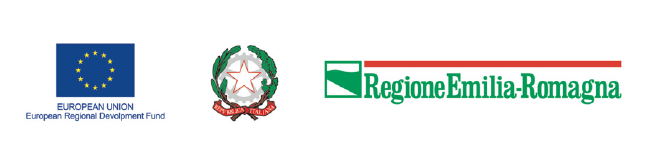 RELAZIONE DEL FORNITORE OPERE MURARIE ED EDILIZIE IN ATTUAZIONE DELL’INTERVENTO FINANZIATO A VALERE SUL BANDO PER IL SOSTEGNO AGLI INVESTIMENTI DELLE IMPRESE OPERANTI NELLE ATTIVITA’ RICETTIVE E TURISTICO-OPERATIVE (D.G.R. 921/2019)Tipo di FORNITURA: _________________________________________________________________________________N. e Data del contratto o documento equivalente: _________________________________________________________________________________	  Durata: dal _______________________al____________________________________________Sede intervento: ________________________________________________________________DESCRIZIONE:Inserire la descrizione dell’opera muraria ed edilizia(la descrizione deve consentire la valutazione dell'ammissibilità delle spese sostenute in relazione all’opera realizzata, per tale motivo deve avere carattere descrittivo e deve consentire di collegare le attività previste dal contratto o documento equivalente con quanto effettivamente realizzato) Illustrare come tale opera edilizia o muraria ha concorso all’allestimento dei locali e degli spazi.Data: _________________Firma del Fornitore ___________________________________________________________Firma Beneficiario del contributo (Legale rappresentante): ____________________________